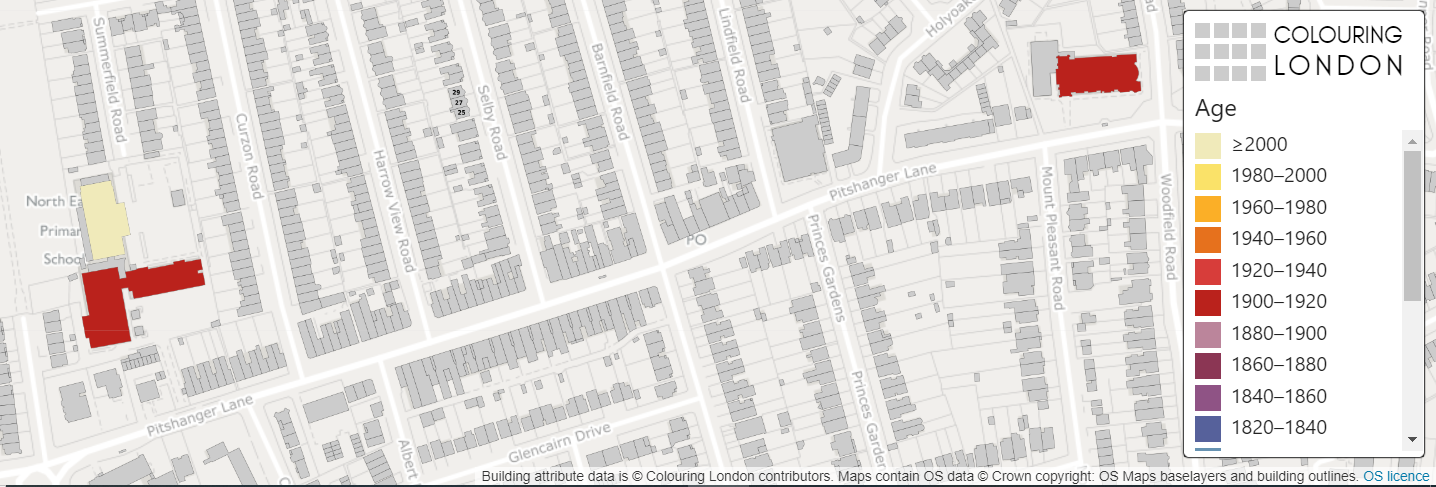 [Start text here]Colouring London aims to collect information on every building in London, to help make the city more sustainable. It provides information about your local area.https://colouringlondon.org/ Colouring London would like to collect LocationLand useTypeAgeSize & ShapeConstructionStreetscapeTeamDetailed information is available on https://www.pages.colouring.london/buildingcategoriesEvaluating the need for regeneration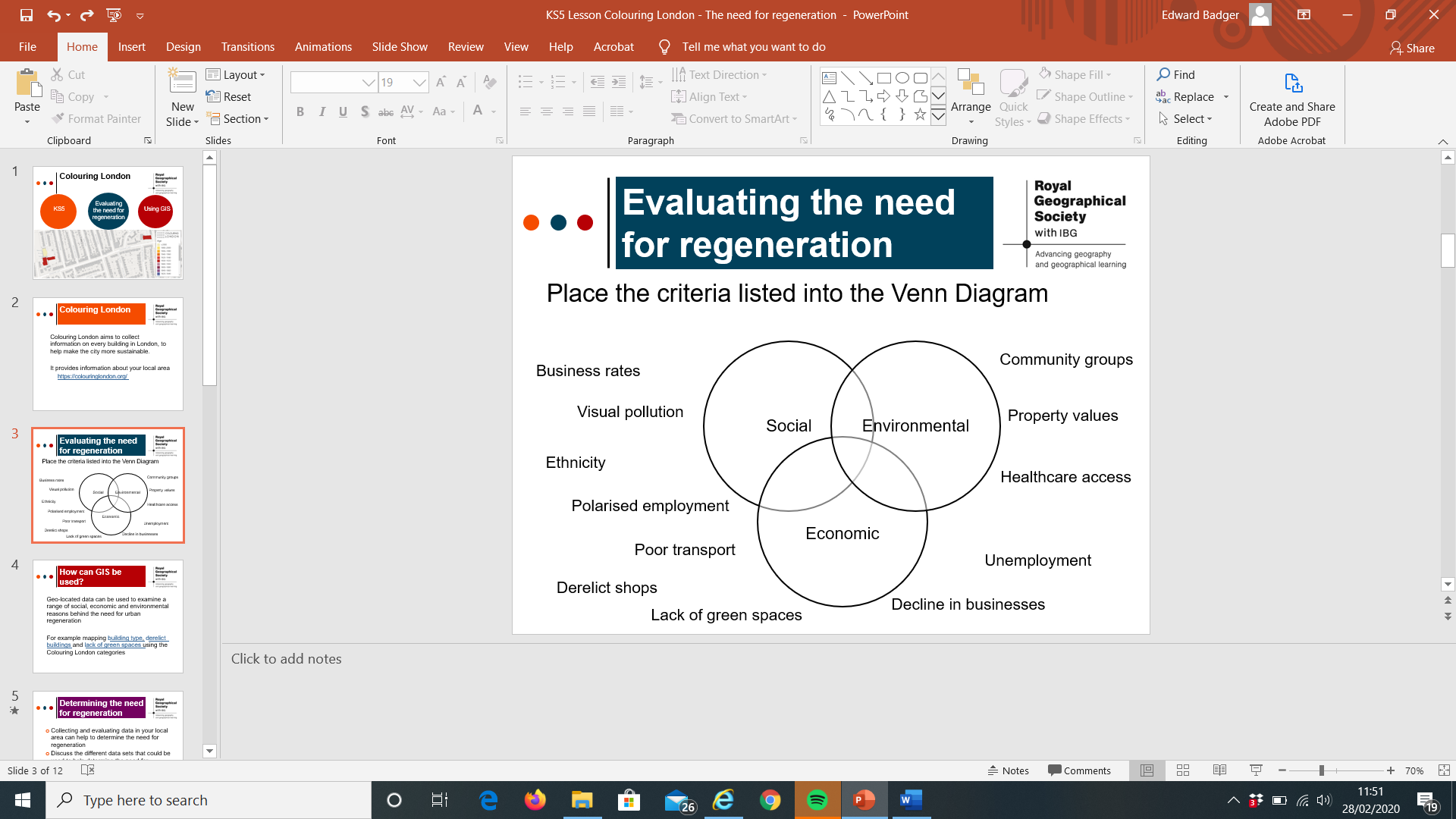 How can GIS be used?Geo-located data can be used to examine a range of social, economic and environmental reasons behind the need for urban regenerationFor example mapping building type, derelict buildings and lack of green spaces using the Colouring London categoriesDetermining the need for regenerationCollecting and evaluating data in your local area can help to determine the need for regeneration Discuss the different data sets that could be used to help determine the need for regenerationCensus data – using DataShineMultiple Deprivation Index – using CDRC MapsDecline in businessesDerelict buildings Identifying the need for regenerationThe Index of Multiple Deprivation measures relative deprivation in an area using income deprivation, employment deprivation, health deprivation and disability, education skills and training deprivation, barriers to housing and services, living environment deprivation, and crime. CDRC maps are available to help access secondary dataFor your local area or area of study you can use DataShine to research the need for regeneration by mapping the indicators into Colouring London.Local area studyHow do vacant/derelict buildings demonstrate the need for regeneration?Decline in businessesLack of investmentIndication property values do not reflect the needs of the local areaA simple count of the vacant/derelict buildings/empty retail units along a transect is one methodDerelict buildings can then be mapped using Colouring London under the ‘Land Use’Ealing, London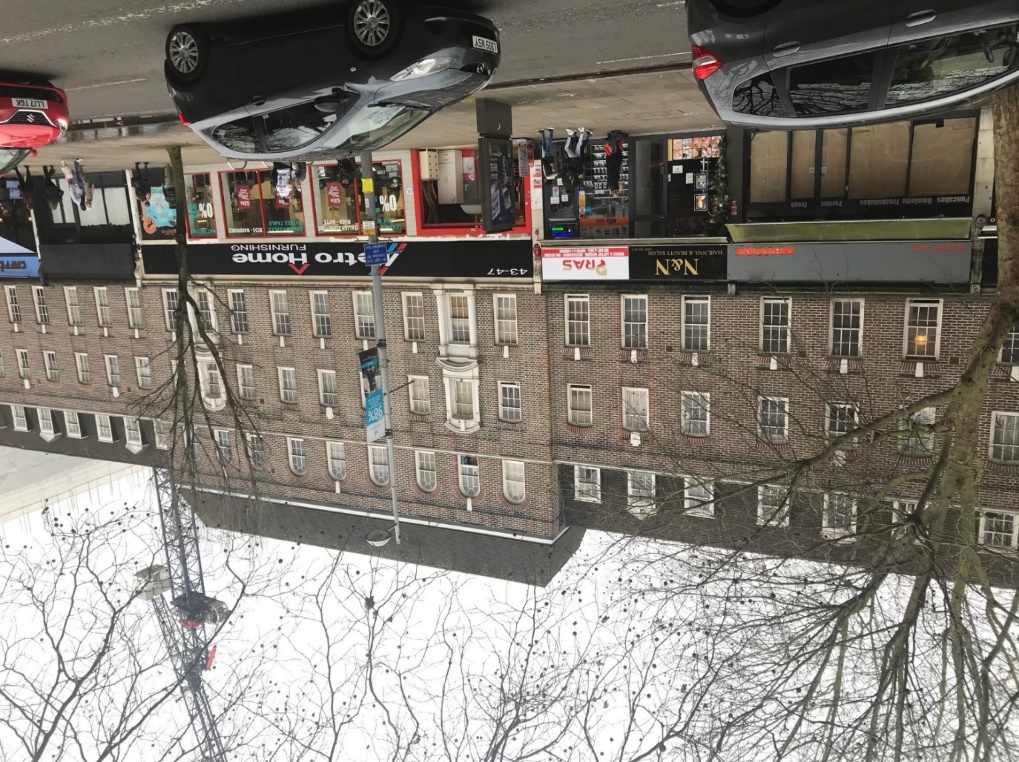 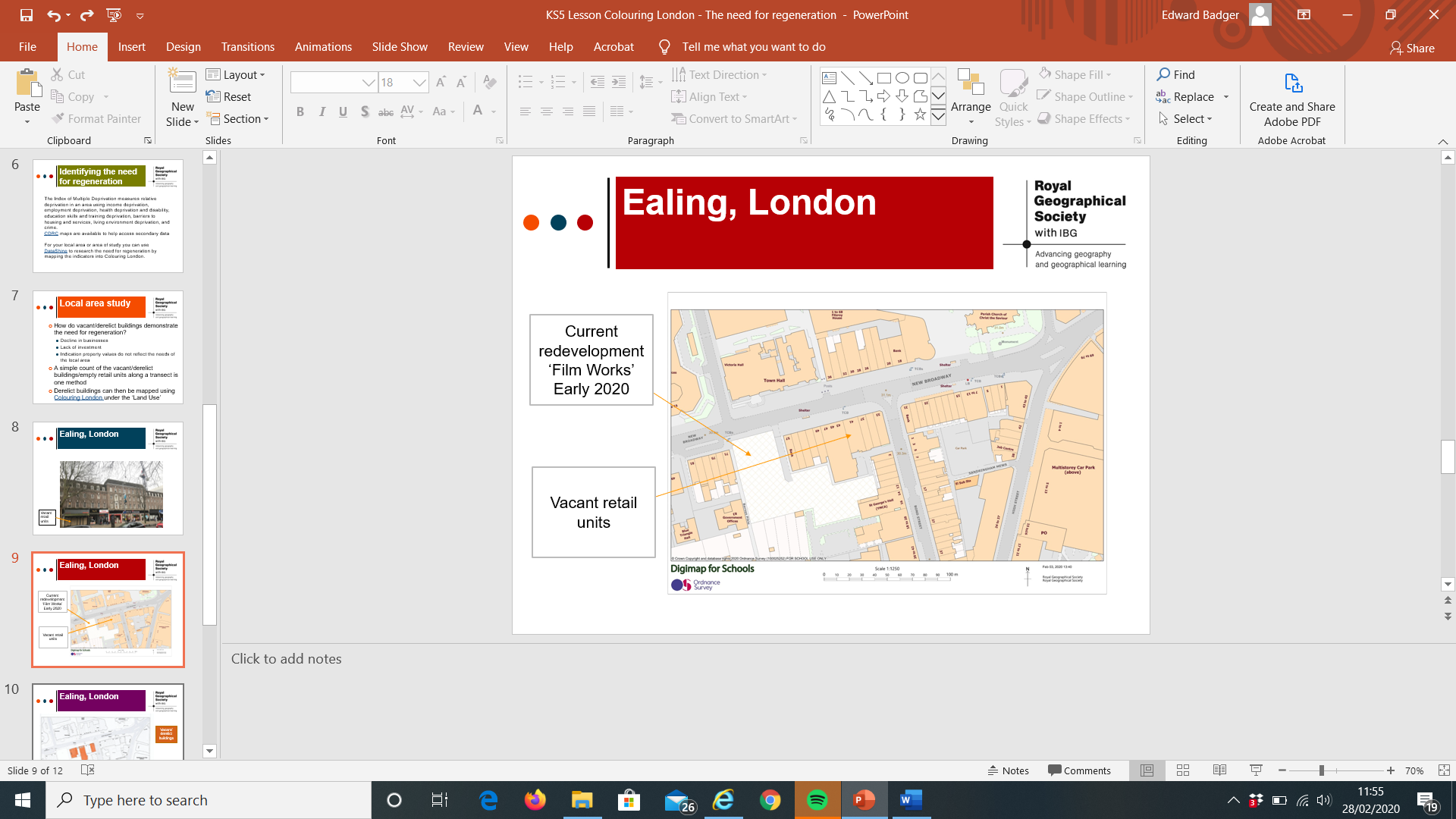 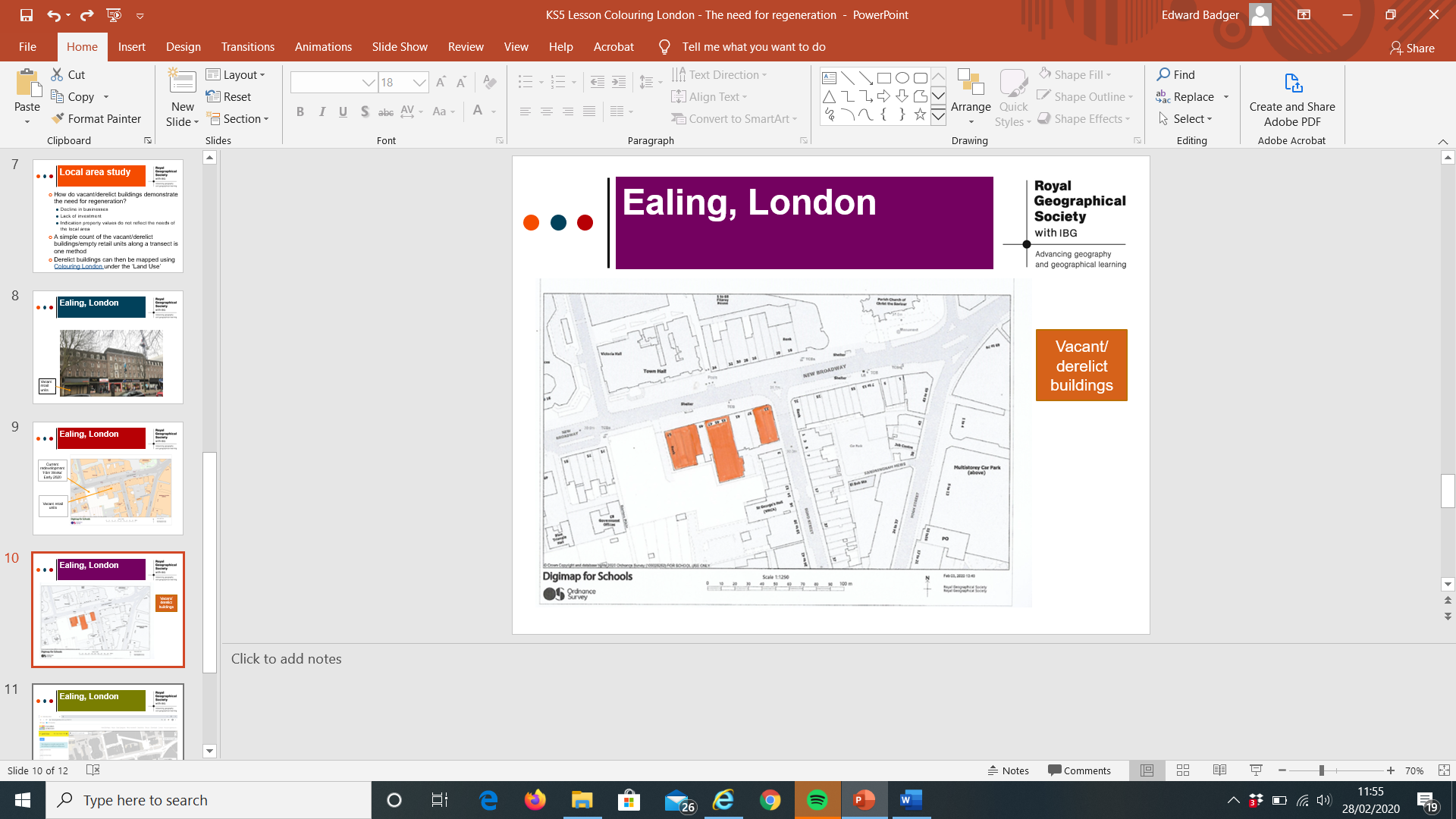 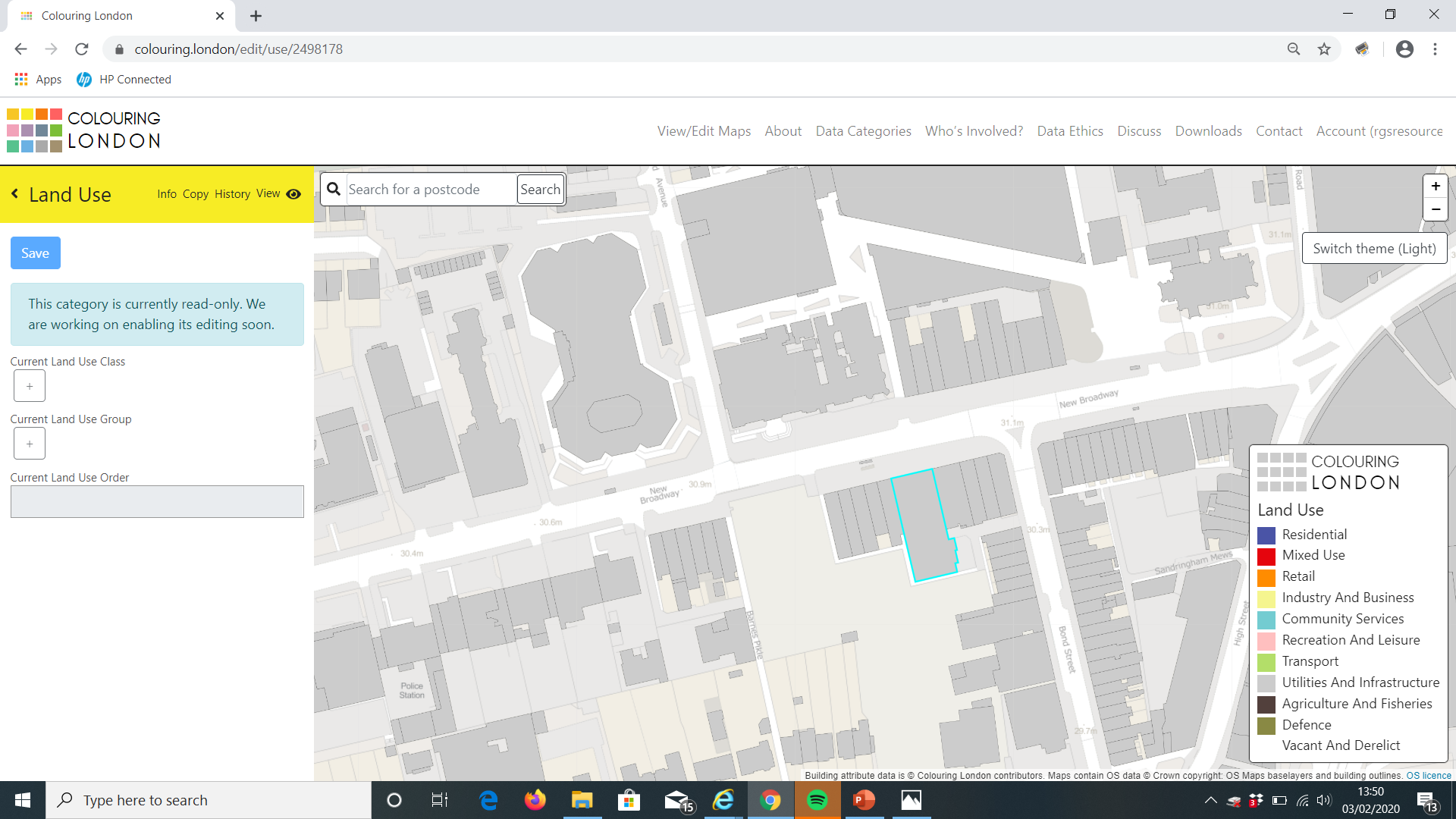 SummaryVisualising the distribution of derelict or vacant buildings can help key stakeholders determine the need for regeneration.Colouring London – A levelThe need for regeneration